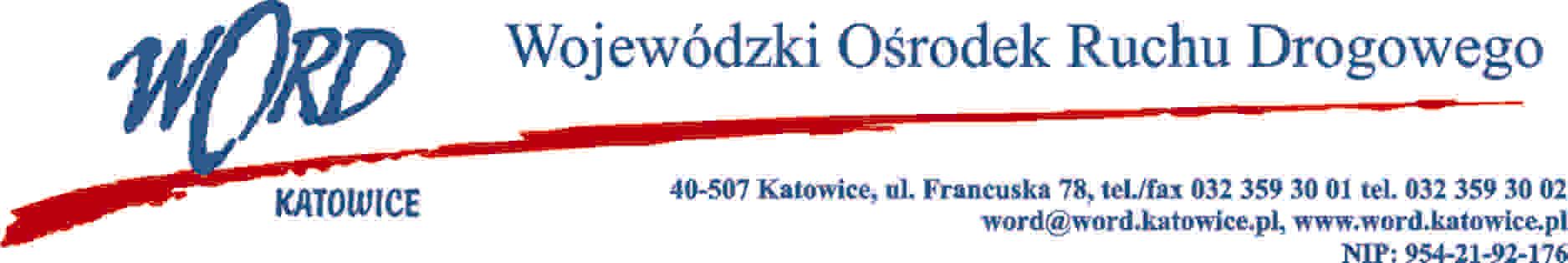 Katowice, dnia 28.10.2022 r. AT-ZP.262.9.24.2022.ŁŻInformacja o wyniku postępowaniaDotyczy: postępowania o udzielenie zamówienia publicznego pn.: Dostawa energii elektrycznej na potrzeby Wojewódzkiego Ośrodka Ruchu Drogowego w Katowicach w częściach I - VII.Na podstawie art. 253 ust. 1 w związku z art. 239 ustawy z 11 września 2019 r. Prawo zamówień publicznych (Dz. U. z 2022 r., 1710 ze zm.), Zamawiający informuje, o wyniku postępowania.Najkorzystniejszą ofertę w zakresie części I, II, III, IV, V, VI i VII przedmiotowego postępowania złożyła firma: RENPRO Sp. z o.o., ul. Małopolska 43, 70-515 Szczecin.Poniżej Zamawiający przekazuje nazwy firm i siedziby Wykonawców, którzy złożyli oferty wraz z punktacją przyznaną ofertom i łączną punktacją:Umowa z wybranym Wykonawcą zostanie podpisana zgodnie z zapisami art. 308 ust. 2 Pzp.Dyrektor WORD KatowiceKrzysztof PrzybylskiLpNazwa i adres firmyPunktacja - kryterium cena 100%Punktacja - kryterium cena 100%Punktacja - kryterium cena 100%Punktacja - kryterium cena 100%Punktacja - kryterium cena 100%Punktacja - kryterium cena 100%Punktacja - kryterium cena 100%LpNazwa i adres firmyCzęść ICzęść IICzęść IIICzęść IVCzęść VCzęść VICzęść VII1RENPRO Sp. z o.o., ul. Małopolska 43, 70-515 Szczecin 1001001001001001001002Respect Energy S.A., ul. Ludwika Rydygiera 8 01-793 Warszawa97,8397,2099,2997,8798,2397,2097,06